　　　おすすめ図書カード　　　　　№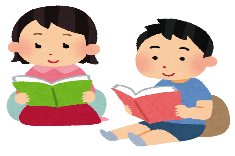 すいせん者　　年　　番　名前　　　　　　　　この本をすすめます。〇おすすめじょうほう（感想・おすすめの言葉）〇すきな場面本の題名書いた人おいてある場所お家の方から